ГОУ РТ школа интернат для детей сирот и детей, оставшихся без попечения родителей.Студенческие голы Михаила Васильевича Ломоносова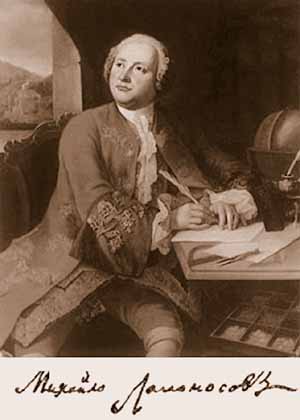 Выполнила ученица 11 класса                 Пусовская СветланаРуководитель учитель физикиШаравии Оюмаа Очур - ооловна Славяно-греко-латинская академия      В декабре 1730 года из Холмогор в Москву отправлялся караван с рыбой. Ночью, когда в доме все спали, Ломоносов надел две рубахи, нагольный тулуп, взял с собой подаренные ему соседом «Грамматику» Смотрицкого и «Арифметику» Магницкого и отправился вдогонку за караваном. На третий день он настиг его и упросил рыбаков разрешить идти вместе с ними. Отъезд из дома Ломоносов тщательно продумал. Он узнал, что только в трёх городах России — в Москве, Киеве и Санкт-Петербурге — можно овладеть высшими науками. Свой выбор он остановил на Москве. Ломоносова ожидала долгая и нелёгкая зимняя дорога. Преодолев весь путь за три недели с рыбным обозом, Ломоносов в начале января 1731 года прибыл в Москву, где он никого не знал.О своём поступлении в «Спасские школы», то есть в Московскую славяно-греко-латинскую академию М. В. Ломоносов пишет]:                «В Московских Спасских школах записался 1731 года января 15 числа. Жалованья в шести нижних школах по 3 копейки на день, а в седьмой 4 копейки на день».            Удивительная целеустремлённость была присуща М. В. Ломоносову. В то время как многие его товарищи по Спасским школам свободные от занятий часы проводили беззаботно, в библиотеке Заиконоспасского монастыря он читал летописи, патристику и другие богословские книги, — издания светского содержания и философские, и даже — физические и математические сочинения;В 1734 году Ломоносов отправляется в Киев, где на протяжении нескольких месяцев обучается в Киево-Могилянской академии, но не найдя там совершенно материалов для физики и математики, он «прилежно перечитывал летописи и творения святых отцов». В следующем, 1735 году, не дойдя ещё до богословского класса, Ломоносов из философского был вызван в Академию Наук, и вместе с другими двенадцатью учениками Спасского училища, отправлен в Петербург и зачислен в студенты университета при Академии Наук (Первоначально предполагалось принять двадцать человек, но ректор Калиновский избрал из них наиболее способных, в числе которых, помимо Ломоносова, оказался Виноградов, будущий товарищ его по заграничному путешествию, и Никита Попов, впоследствии ставший первым русским астрономом.        Несмотря на длительную переписку по поводу приезда из Москвы новых студентов, Академия Наук не позаботилась об их устройстве. В первые дни пребывания в Петербурге Ломоносов и его товарищи поселились при самой Академии Наук, а в дальнейшем переехали на жительство в снятое Академией каменное здание новгородской епархии на 1-й линии Васильевского острова, около Невы. Здесь Ломоносов прожил почти полгода до отъезда в Германию. По отчётам о расходах за февраль—апрель 1736 года, затраченных на нужды студентов, можно представить их скромный быт в Петербурге. Для них были куплены простые деревянные кровати с тюфяками, по одному маленькому столу и стулу, на всех три платяных и три книжных шкафа. Им были выданы необходимые одежда, обувь, бельё и т. д.               Первое время положение Ломоносова и его товарищей в Петербургской Академии Наук было весьма неопределённым: они не были зачислены ни в Академическую гимназию, ни в Академический университет. Различный уровень знаний учеников Спасских школ не позволял создать единый класс Академического университета. Одним из существенных пробелов в их образовании было то, что они не знали немецкого языка, распространённого в то время в Академии. Занятия начались с изучения немецкого языка, которому их обучал ежедневно учитель Христиан Герман.   Несмотря на тяжёлые условия жизни, любознательный студент Ломоносов с первых дней прибытия в Академию проявил интерес к наукам. Под руководством В. Е. Адодурова он начал изучать математику, у профессора Г. В. Крафта знакомился с экспериментальной физикой, самостоятельно изучал стихосложение. По свидетельству ранних биографов, в течение этого довольно непродолжительного периода обучения в Петербургской академии Ломоносов «слушал начальные основания философии и математики и прилежал к тому с крайнею охотою, упражняясь между тем и в стихотворении, но из сих последних его трудов ничего в печать не вышло. Отменную оказал склонность к экспериментальной физике, химии и минералогии»   В 1735 году в Академии было создано Российское собрание для разработки основ русского языка. Ломоносов, получив в Славяно-греко-латинской академии достаточно хорошую подготовку в области грамматики и стихосложения, вероятно, интересовался занятиями Российского собрания.             Серьёзное отношение Ломоносова к научным занятиям выделяло его из общей массы воспитанников Спасских школ, прибывших в Петербург. В Академии Наук любознательный и трудолюбивый помор, приобщаясь к новой науке, ознакомился с современным подходом к исследованиям, сильно отличавшимся от дисциплин средневекового схоластического образца, которые преподавались в Славяно-греко-латинской академии. В кабинетах и мастерских Академии Наук Ломоносов мог видеть новейшие приборы и инструменты для проведения исследований, в академической лавке познакомиться с только что изданными книгами и журналами. Уже тогда Ломоносов начал изучать европейские языки, и делал пометки на полях книг на французском и немецком языкахЛомоносов за границейКак Ломоносов попал в Германию: В Сибири работала экспедиция из Академии наук, но в ее составе не хватало химика, знающего горное дело. Западноевропейские химики отказывались от предложения ехать на большое расстояние порядка 10 тысяч вёрст. Тогда и было решено послать русских студентов на обучение в Германию.В марте 1736 года Академия Наук принимает решение отправить 12 наиболее способных молодых людей, учеников «Спасских школ», для учёбы в Европу. Документально это выразилось следующим:       1736 Марта 7 Императорская Академия Н. тогдашнему Имп. Кабинету докладом представила, что ежели несколько молодых людей послать во Фрейберг к горных дел физику Генкелю для обучения металлургии; то можно туда Густава Ульриха Райзера, Дмитрия Виноградова и Михайлу Ломоносова. На содержание их в каждой год потребно 1200 рублей, и потом на каждого по 400 рублей, а именно по 250 на кушанье, платье, книги и инструменты, да 150 на проезд в разные места и в награждение учителям проч. И хотя у них из сей суммы в Фрайберге по несколько рублей останутся, однако остальные деньги пригодятся им на проезд их в Голландиию, Англию и Францию, куда им необходимо ехать должно для смотрения славнейших там лабораторий химических. В марте 1736 года президент Академии Наук Иоганн Корф представил правительству два списка учеников, предлагавшихся для отправки обучаться в Германии горному делу. «Учёный горный физик» Генкель заверял, что проучившись год или полтора, эти молодые люди «по возвращении на родину смогут сами обучать других». В первом списке Корф назвал тех, кто знал немецкий и латинский, во втором — только латинский. Во втором списке значился и Ломоносов («понеже они все те свойства имеют, каких помянутой берг-физикус требует… Хотя Дмитрий Виноградов с Михайлом Ломоносовым немецкого языка и не знают, однако ещё в бытность свою здесь через три месяца столько научиться могут, сколько им надобно…»). Корф сообщал, что в Германию могут быть посланы:                                                                           1.Густав Ульрих Райзер, советника Берг-коллегии сын, имеет от роду семнадцать лет. 2.Дмитрий Виноградов, попович из Суздаля, шестнадцати лет. 3.Михайло Ломоносов, крестьянский сын из Архангелогородской губернии Двинского уезда Куростровской волости, двадцати пяти лет. Это показывает, что способности Ломоносова были настолько очевидны, что правительство и руководство Академии не смутило его крестьянское происхождение.            За границей Ломоносов пробыл пять лет: около 3 лет в Марбурге, под руководством знаменитого Христиана Вольфа, и около года во Фрайберге, у Генкеля; около года провел он в переездах, был в Голландии. Из Германии Ломоносов вынес не только обширные познания в области математики, физики, химии, горном деле, но в значительной степени и общую формулировку всего своего мировоззрения. На лекциях Вольфа Ломоносов мог выработать свои взгляды в области тогдашнего так называемого естественного права, в вопросах, касающихся государства.Марбург, Марбургский университет Ломоносов и его коллеги, прибыв в Марбург, явились в Марбургский университет к Христиану Вольфу — видному математику и выдающемуся педагогу — с рекомендательным письмом, в котором президент Петербургской Академии Наук представлял студентов, направленных в Германию, чтобы «усовершенствоваться за границей в металлургии и прочих науках». Президент писал Вольфу: «Инструкция их покажет Вам, что они обязаны делать, а в самом непродолжительном времени я сам буду иметь честь уведомить Вас обо всём остальном». Вольф с большой ответственностью отнёсся к устройству прибывших к нему из Петербурга студентов, а также принял участие в обсуждении их программы занятий. Х. Вольф читал лекции не на латыни, как было принято в те времена, а на немецком языке, что подтолкнуло Ломоносова к выводу: и в России преподавание надо вести на родном языке.                 Официально Ломоносов и его товарищи были зачислены в Марбургский университет 6 ноября 1736 года, и их фамилии были внесены в университетскую книгу за подписью проректора И. К. Санторока. С помощью Х. Вольфа они быстро приобщились к занятиям: с января 1737 года начали слушать курс теоретической химии профессора Дуйзинга, а затем лекции Вольфа по механике, гидростатике, аэрометрии, гидравлике, теоретической физике. С мая наряду с изучением немецкого языка Ломоносов стал брать уроки французского, рисования, танцев и фехтования. Прошло менее года пребывания русских студентов в Марбургском университете, а успехи их в изучении различных дисциплин были весьма значительны. Уже достаточно хорошо зная немецкий (при отправке в Германию он им не владел), с октября 1738 года, продолжая совершенствоваться в латыни, Михаил Ломоносов не только стремился к овладению французским, предусмотренным программой обучения, но уже, по собственной инициативе — приступил к занятиям итальянским;               В период обучения в Марбургском университете Ломоносов начал собирать свою первую библиотеку, потратив на книги значительную часть выдававшихся денег. Весьма внушителен список художественной литературы, вошедшей в это его первое собрание; здесь и античность, и современные авторы: Анакреон, Сафо, Вергилий, Сенека, Овидий, Марциал, Цицерон, Плиний Младший, Помей, Эразм Роттердамский, Фенелон, Свифт, Гюнтер, 1737—1738 годы Ломоносов посвятил занятиям различными науками. Доказательством известных успехов русского студента в изучении естествознания служит его первая студенческая работа по физике «О превращении твёрдого тела в жидкое, в зависимости от движения предшествующей жидкости». Ломоносов проявил в ней большую самостоятельность — стремился опереться на данные опытов.           Весной 1739 года Ломоносов представил ещё одну работу «Физическая диссертация о различии смешанных тел, состоящих в сцеплении корпускул», в которой рассматривались вопросы о строении материи и намечались контуры новой корпускулярной физики и химии.              Жизнь Ломоносова и его товарищей за границей осложнялась из-за неурядиц с пересылкой денег на их содержание и обучение. Средства от Академии Наук поступали нерегулярно, и студентам приходилось жить в долг.              К началу 1739 года Ломоносов и его товарищи завершили своё обучение в Марбурге. Вскоре из Петербурга пришло предписание готовиться к отъезду во Фрайберг к Генкелю для изучения металлургии и горного дела.Фрайберг              Пять дней потребовалось русским студентам на дорогу до Фрайберга. 14 июля 1739 года они прибыли в этот старейший горнозаводской центр Саксонии.         После относительно независимой и свободной университетской жизни в Марбурге русские студенты попали в полное подчинение к строгому и педантичному Й. Ф. Генкелю. Обучение Генкель начал с занятий минералогией и металлургией. Преподавание строилось в основном на практических занятиях: посещение рудников и металлургических заводов сопровождалось объяснениями производственных процессов. Здесь Ломоносов познакомился с устройством рудников, способами укрепления шахт, подъёмными машинами.                 В начале мая 1740 года Ломоносов, оставив некоторые свои книги товарищам и захватив с собой небольшие пробирные весы с гирьками, навсегда покинул Фрайберг.               Гордостью Генкеля была его химическая лаборатория. В то время многие высшие учебные заведения не имели собственных лабораторий. Эта лаборатория служила учебной, производственной и экспериментальной базой. Вероятно, Ломоносов оценил значение экспериментальной базы для исследовательской работы. По возвращении в Россию он упорно добивался постройки химической лаборатории при Академии Наук.          Генкель, сосредотачивая основное внимание на практических занятиях, не давал возможности своим ученикам размышлять над теоретическими проблемами. Он не поддерживал в учениках энтузиазма исследователей.ЛИТЕРАТУРА:Евгений Лебедев «Огонь – его родитель»., М Современник 1976 г.И.К. Сухоплюев "Взгляды Ломоносова на политику народонаселения", "Ломоносовский Сборник"F:\Ломоносов\Итоги научной деятельности М_В_Ломоносова_ Знания.htmF:\Ломоносов\Ломоносов, Михаил Васильевич — Википедия.htm